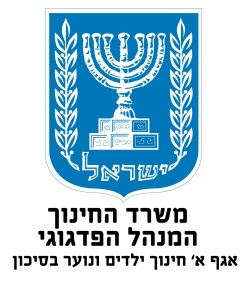 מאגר שאלות בדת האסלאם 12 שנ"לمجمع اسئلة في الدين الاسلامي 12 سنة تعليميةחורף 2022 / شتاء 2022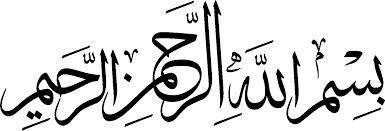 סמל שאלון 70% : 047-181סמל שאלון 30% : 047-183مجمع أسئلة لمادة الدّين الإسلامي لامتحان ال 12 سنة تعليميّة: الفصل الأول - العقيدة الاسلامية: الايمان بالرّسلأذكر اثنين من واجبنا اتجاه الأنبياء والرّسل.أذكر اثنين من وظائف الرّسل عليهم السّلام مع الشّرح.أشراط السّاعة قال تعالى {هل ينظرون إلا الساعة أن تأتيهم بغتة فقد جاء أشراطها}.أ. اشرح بالتفصيل عن أشراط الساعة، واستشهد بآية قرآنية واحدة أو حديث نبوي واحد لكل شرط.	ب. ما معنى أشراط الساعة؟ أي من هذه الاشراط مضى بالفعل؟ج.  اذكر بعض الاسماء التي أطلقها القران على اليوم الاخر وما هي دلالاتها؟الايمان بالملائكة:أ. ما هي صفات الملائكة وكيف هي أشكالها؟ب. أذكر ثلاثة من أسماء الملائكة مع وظائفهم.ج. لماذا لم يبعث الله تعالى رسلا من الملائكة إلى الناس بدلًا من البشر حسب رأيك؟الفصل الثاني - علوم القران: 1.أ عرّف القرآن لغة واصطلاحًا.ب. أذكر ثلاثًا من خصائص القرآن الكريم. ج. أذكر اثنين من أسماء القرآن الكريم. د. ما المقصود ب " منقول بالتواتر"؟     ه. ما المقصود ب " متعبد بتلاوته"؟         و. ما المقصود بإعجاز القران؟         ز. ما الحكمة من نزول القرآن الكريم منجمًا؟ الوحي:أ. بيّن أقسام الوحي الثّلاث مع الشّرح والمثال. ب. أذكر صور نزول الوحي والمقصود من كلّ منهما. ج. من هو ورقة ابن نوفل، وما هي قصّته مع النّبيّ (ص)؟د. ما معنى الوحي لغة واصلاحُا؟ فهم وتحليل آيات قرآنية:فهم واستظهار الآيات الكريمة التالية:- الآيات (151-153) من سورة الانعام.- الآيات (36-77) من سورة الفرقان.- الآيات (1-11) من سورة المؤمنون.- الآيات (27-31) من سورة النور.1. سورة المؤمنونبِسْمِ اللَّهِ الرَّحْمَنِ الرَّحِيمِقَدْ أَفْلَحَ الْمُؤْمِنُونَ (1) الَّذِينَ هُمْ فِي صَلَاتِهِمْ خَاشِعُونَ (2) وَالَّذِينَ هُمْ عَنِ اللَّغْوِ مُعْرِضُونَ (3) وَالَّذِينَ هُمْ لِلزَّكَاةِ فَاعِلُونَ (4) وَالَّذِينَ هُمْ لِفُرُوجِهِمْ حَافِظُونَ (5) إِلَّا عَلَى أَزْوَاجِهِمْ أَوْ مَا مَلَكَتْ أَيْمَانُهُمْ فَإِنَّهُمْ غَيْرُ مَلُومِينَ (6)وضّح كيف تكون المحافظة على الصلاة حسب الآيات المذكورة أعلاه.اشرح قوله تعالى "وَالَّذِينَ هُمْ لِفُرُوجِهِمْ حَافِظُونَ". ما المقصود ب " أداء الأمانات ورعاية العهود" ؟

2. سورة النّورأقرأ الآيات الكريمة التالية ثم أجب عن البندين اللذين يليانها.قال تعالى:يَا أَيُّهَا الَّذِينَ آمَنُوا لَا تَدْخُلُوا بُيُوتًا غَيْرَ بُيُوتِكُمْ حَتَّىٰ تَسْتَأْنِسُوا وَتُسَلِّمُوا عَلَىٰ أَهْلِهَا ۚ ذَٰلِكُمْ خَيْرٌ لَّكُمْ لَعَلَّكُمْ تَذَكَّرُونَفَإِن لَّمْ تَجِدُوا فِيهَا أَحَدًا فَلَا تَدْخُلُوهَا حَتَّىٰ يُؤْذَنَ لَكُمْ ۖ وَإِن قِيلَ لَكُمُ ارْجِعُوا فَارْجِعُوا ۖ هُوَ أَزْكَىٰ لَكُمْ ۚ وَاللَّهُ بِمَا تَعْمَلُونَ عَلِيمٌلَّيْسَ عَلَيْكُمْ جُنَاحٌ أَن تَدْخُلُوا بُيُوتًا غَيْرَ مَسْكُونَةٍ فِيهَا مَتَاعٌ لَّكُمْ ۚ وَاللَّهُ يَعْلَمُ مَا تُبْدُونَ وَمَا تَكْتُمُونَ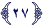 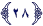 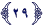 (سورة النور، الآيات 27-29)أ. بيّن ما وجّه اليه القران الكريم في أمر دخول البيوت المسكونة معتمدَا على الآية الكريمة رقم 27.ب. اشرح التالي من الاية الكريمة رقم 29:لَّيْسَ عَلَيْكُمْ جُنَاحٌ أَن تَدْخُلُوا بُيُوتًا غَيْرَ مَسْكُونَةٍ 3. سورة الفرقانأقرأ الآيات الكريمة التالية ثم أجب عما يليها:تَبَارَكَ الَّذِي جَعَلَ فِي السَّمَاءِ بُرُوجًا وَجَعَلَ فِيهَا سِرَاجًا وَقَمَرًا مُّنِيرًاوَهُوَ الَّذِي جَعَلَ اللَّيْلَ وَالنَّهَارَ خِلْفَةً لِّمَنْ أَرَادَ أَن يَذَّكَّرَ أَوْ أَرَادَ شُكُورًاوَعِبَادُ الرَّحْمَٰنِ الَّذِينَ يَمْشُونَ عَلَى الْأَرْضِ هَوْنًا وَإِذَا خَاطَبَهُمُ الْجَاهِلُونَ قَالُوا سَلَامًاوَالَّذِينَ يَبِيتُونَ لِرَبِّهِمْ سُجَّدًا وَقِيَامًاوَالَّذِينَ يَقُولُونَ رَبَّنَا اصْرِفْ عَنَّا عَذَابَ جَهَنَّمَ ۖ إِنَّ عَذَابَهَا كَانَ غَرَامًاإِنَّهَا سَاءَتْ مُسْتَقَرًّا وَمُقَامًاوَالَّذِينَ إِذَا أَنفَقُوا لَمْ يُسْرِفُوا وَلَمْ يَقْتُرُوا وَكَانَ بَيْنَ ذَٰلِكَ قَوَامًاوَالَّذِينَ لَا يَدْعُونَ مَعَ اللَّهِ إِلَٰهًا آخَرَ وَلَا يَقْتُلُونَ النَّفْسَ الَّتِي حَرَّمَ اللَّهُ إِلَّا بِالْحَقِّ وَلَا يَزْنُونَ ۚ وَمَن يَفْعَلْ ذَٰلِكَ يَلْقَ أَثَامًايُضَاعَفْ لَهُ الْعَذَابُ يَوْمَ الْقِيَامَةِ وَيَخْلُدْ فِيهِ مُهَانًاإِلَّا مَن تَابَ وَآمَنَ وَعَمِلَ عَمَلًا صَالِحًا فَأُولَٰئِكَ يُبَدِّلُ اللَّهُ سَيِّئَاتِهِمْ حَسَنَاتٍ ۗ وَكَانَ اللَّهُ غَفُورًا رَّحِيمًاوَمَن تَابَ وَعَمِلَ صَالِحًا فَإِنَّهُ يَتُوبُ إِلَى اللَّهِ مَتَابًا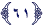 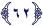 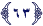 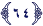 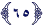 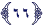 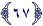 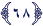 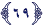 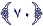 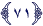 سورة الفرقان ( الايات 60 – 71)أعلاه. أ. أذكر ثلاث صفات لعباد الرحمن التي تمّ ذكرها في الآيات السابق.ب. نا الحكمة من عرض صفاتعباد الرحمن في القرآن حسب رأيك؟ج. استخرج الكلمة وعكسها من الآية التالية ثمّ بيّن ما المقصود منهما: "وَالَّذِينَ إِذَا أَنفَقُوا لَمْ يُسْرِفُوا وَلَمْ يَقْتُرُوا وَكَانَ بَيْنَ ذَٰلِكَ قَوَامًا" .4.سورة الأنعامأقرأ الآيات الكريمة التالية ثم أجب عما يليها:قُلْ تَعَالَوْا أَتْلُ مَا حَرَّمَ رَبُّكُمْ عَلَيْكُمْ ۖ أَلَّا تُشْرِكُوا بِهِ شَيْئًا وَبِالْوَالِدَيْنِ إِحْسَانًا وَلَا تَقْتُلُوا أَوْلَادَكُم مِّنْ إِمْلَاقٍ نَّحْنُ نَرْزُقُكُمْ وَإِيَّاهُمْ وَلَا تَقْرَبُوا الْفَوَاحِشَ مَا ظَهَرَ مِنْهَا وَمَا بَطَنَ وَلَا تَقْتُلُوا النَّفْسَ الَّتِي حَرَّمَ اللَّهُ إِلَّا بِالْحَقِّ ذَٰلِكُمْ وَصَّاكُم بِهِ لَعَلَّكُمْ تَعْقِلُونَوَلَا تَقْرَبُوا مَالَ الْيَتِيمِ إِلَّا بِالَّتِي هِيَ أَحْسَنُ حَتَّىٰ يَبْلُغَ أَشُدَّهُ وَأَوْفُوا الْكَيْلَ وَالْمِيزَانَ بِالْقِسْطِ لَا نُكَلِّفُ نَفْسًا إِلَّا وُسْعَهَا وَإِذَا قُلْتُمْ فَاعْدِلُوا وَلَوْ كَانَ ذَا قُرْبَىٰ  وَبِعَهْدِ اللَّهِ أَوْفُوا ذَٰلِكُمْ وَصَّاكُم بِهِ لَعَلَّكُمْ تَذَكَّرُونَوَأَنَّ هَٰذَا صِرَاطِي مُسْتَقِيمًا فَاتَّبِعُوهُ وَلَا تَتَّبِعُوا السُّبُلَ فَتَفَرَّقَ بِكُمْ عَن سَبِيلِهِ ذَٰلِكُمْ وَصَّاكُم بِهِ لَعَلَّكُمْ تَتَّقُونَ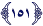 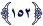 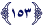 سورة الانعام ( الايات 151 – 153)- أذكر وأشرح الوصايا العشر الواردة في الآية الكريمة أعلاه.أ. أذكر ثلاثة من المجرّمات التي تمّ ذكرها في الآيات السابقة.ب. أمر الله بالإحسان إلى الوالدين فكيف يكون الإحسان لهما؟ ولماذا يستحقانه حسب رأيك؟الفصل الثالث - الحديث الشريف وعلومه: ما المقصود بالحديث النّبوّيّ الشّريف؟عرف الحديث الشريف لغة واصطلاحا.أذكر أقسام الحديث الأربعة واشرح اثنتين منهما.عرّف السّند. عرّف المتّن. أحاديث مختارة – تحليل الأحاديث التالية وحفظها:"بني الاسلام على خمس". عَنِ عبد اللهِ بْنِ عُمَرَ رَضِي اللَّهُ عَنْهُمَا، قَالَ: قَالَ رَسُولُ اللَّهِ ﷺ: "بُنِيَ الإِسْلامُ عَلَى خَمْسٍ شَهَادَةِ أَنْ لا إِلَهَ إِلا اللَّهُ، وَأَنَّ مُحَمَّدًا رَسُولُ اللَّهِ، وَإِقَامِ الصَّلاةِ، وَإِيتَاءِ الزَّكَاةِ، وَالْحَجِّ، وَصَوْمِ رَمَضَانَ".اعتمادًا على الحديث الشريف أعلاه: اشرح الركن الأساسي من أركان الإسلام، ثم بيّن نوعًا واحدًا من العبادات المالية، ونوعًا اخر من العبادات البدنية. هل يكفي أن يقوم المسلم بهذه الأركان حتى يدخل الجنة حسب رأيك؟ وضّح. بيّن أهميّة الصلاة وفق ما ورد في هذا الحديث.ما المقصود بالزكاة؟" قول الزور "عَنْ أبِي هُرَيْرَةِ رضي الله عنه، قَال: قَالَ رسُولُ اللهِ صَلَّى اللَّهُ عَليهِ وَسَلمَ: مَنْ لمْ يدعْ قَوْلَ الزورِ وَالْعَمَلَ به فَليْسَ لله حَاجَةٌ فِي أنْ يدعَ طَعَامَهُ وَشَرَابَهُ. ما المقصود بالعبارة "مَنْ لمْ يَدَعْ قَوْلَ الزُّورِ وَالْعَمَلَ بِهِ"؟ وضّح.   على ماذا يحثُّ هذا الحديث الشريف؟ وضّح.   "يا غلام اني اعلمك كلمات". عن أبي العباس عبد الله بن عباس رضي الله عنهما قال: كنت خلف النبي صلى الله عليه وسلم يوما، فقال: يا غلام، إني أُعلمك كلمات: احفظ الله يحفظك، احفظ الله تجده تجاهك، إذا سأَلت فاسأَل الله، وإذا استعنت فاستعن بالله، واعلم أن الأُمة لو اجتمعت على أَن ينفعـوك بشيء، لم ينفعوك إلا بشيء قد كتبه الله لك، وإن اجتمعوا على أن يضروك بشيء، لم يضروك إلا بشيء قد كتبه الله عليك، رفعت الأقلام وجفت الصحف) رواه الترمذي وقال: حديث حسن صحيح (أ. ما هي فوائد هذا الحديث؟ب. يتضمن هذا الحديث وصايا وقواعد عظيمة من أهم أمور الدين. أذكر اثنين منها.ج. ما المقصود ب " احفظ الله " وكيف يكون هذا الحفظ؟" أنما الاعمال بالنيات". " إنما الأعمال بالنيات ، وإنما لكل إمرئ ما نوى ، فمن كانت هجرته إلى الله ورسوله فهجرته إلى الله ورسوله ، ومن كانت هجرته لدنيا يصيبها أو امرأة ينكحها فهجرته إلى ما هاجر إليه".أ. من هو الصحابي الذي استند الى هذا الحديث؟ب. ما المقصود بقول النبي (ص) ب " دنيا يصيبها "؟ج. لمفهوم الهجرة أكثر من معنى أذك اثنين منها."الدين النصيحة"عَنْ تَمِيمٍ الدَّارِيِّ رضي الله عنه : أَنَّ النَّبِيَّ صَلَّى اللَّهُ عَلَيْهِ وَسَلَّمَ قَالَ : الدِّينُ النَّصِيحَةُ . قُلْنَا : لِمَنْ ؟ قَالَ : لِلَّهِ ، وَلِكِتَابِهِ ، وَلِرَسُولِهِ ، وَلأَئِمَّةِ الْمُسْلِمِينَ ، وَعَامَّتِهِمْ ".أ. اكتب باختصار عن راوي الحديث.ب. ما معنى " الدين النصيحة "؟ وضح، ثم بين كيف تكون النصيحة لله ولرسوله صلى الله عليه وسلم؟ج. إذا طلب منك أن تنصح إنسانًا في الصلاة، كيف كنت تفعل ذلك؟" من عادى لي ولياً" عن أبي هريرة رضي الله عنه قال : قال رسول الله - صلى الله عليه وسلم - : إن الله قال )من عادى لي وليا فقد آذنته بالحرب ، وما تقرب إلي عبدي بشيء أحب إلي مما افترضت عليه ، وما يزال عبدي يتقرب إلي بالنوافل حتى أحبه ، فإذا أحببته كنت سمعه الذي يسمع به ، وبصره الذي يبصر به ، ويده التي يبطش بها ، ورجله التي يمشي بها ، وإن سألني لأعطينه ، ولئن استعاذني لأعيذنه ( رواه البخاري .- أكتب اثنين من فوائد هذا الحديث.أ. ما معنى المفردات التّالية: عادى، الولي، فقد آذنته بالحرب.ب. ما هو الأفضل حسب الحديث، القيام بالفرائض أم الإكثار من النوافل؟ وضح مبينًا العبارة التي أرشدتك إلى ذلك من الحديث.ج. يصف الله عباده الصالحين بأنّهما قسمين، ما هما القسمين؟الفصل الرابع - الفقه الاسلامي: الطّهارةعرّف الطّهارة لغةً وشرعًا.أذكر أنواع الطّهارة ما هي أركان الغسل؟الوضوء: أ. ما الفرق بين سنن الوضوء وفروض الوضوء؟ ب. ما هي نواقض الوضوء؟ ج. بيّن أقسام النوم التي تنقض الوضوء. د.  ما هي نواقض الوضوء؟ه. عرف التيمم.الصلاة:التعرف على انواع الصلاة ومنزلتها بين العبادات.الصلاة عماد الدين من أقامها أقام الدين، ومن تركها هدم الدين. 1. ما هي شروط وجوب الصلاة، وضح.2. اشرح شروط صحة الصلاة.3. ما هي أركان الصلاة؟4. ما هي مبطلات الصلاة؟ 5.  بيّن حكم تارك الصلاة. إذا تركها إهمالا وإذا تركها جحودا. 6. صلاة الضحى. 7. صلاة التراويح.8. قال تعالى {إِنَّ الصَّلاةَ كَانَتْ عَلَى الْمُؤْمِنِينَ كِتَابًا مَوْقُوتًا}       [سورة النساء الآية 103]. أ. ما معنى قوله تعالى {كِتَابًا مَوْقُوتًا}؟ وضح مبينا كون الصلاة عماد الدين، وصلة بين العبد وربه.ب . بين فروض [أركان] الصلاة.الصومما هي شروط وجوب الصيام؟ ما هي شروط صحة الصيام؟ ما هي أركان الصوم؟ما معنى النية في الصوم؟أذكر ثلاثة من الأعذار المبيحة للإفطار.الفصل الخامس - السيرة النبوية: السيرة النبويّة وموقف الصّحابة من وفاة النّبيّماذا نعني بالسيرة النبويّة؟عدّد ثلاثة مصادر من السيرة النبويّة.ما الحكمة أن يبدأ النبي (ص) بالدعوة سرًا؟تحدث ماذا حدث للرسول (ص) وأبي بكر في غار حراء.ما هي المقولة المشهورة التي قالها أبو بكر الصّديق عند تأكده من وفاة النبي (ص)؟أذكر خمسًا من صفات النّبيّ (ص) الخَلْقيّة.أحداث وغزوات:- تحليل الاحداث الاتية: اشتراك النبي صلى الله عليه وسلم في بناء الكعبة، حصار الشعب، خطبة جعفر أمام النجاشي.1- اشتراك النبيّ) صلّى الله عليه وسلّم (في بناء الكعبة.متى وجدت قريش حاجة لإعادة تشييد الكعبة؟ ولماذا؟ ما هي المشكلة التي نجمت أثناء بناء الكعبة؟ وما هي مساهمة الرسول) صلّى الله عليه وسلّم (في حلّ هذه المشكلة؟ وضّح ثمّ اذكر عبرة واحدة لذلك.2- قال تعالى {إن أول بيت وضع للناس للذي ببكة مباركا وهدى للعالمين}.تتبع مراحل بناء الكعبة وترميمها عبر العصور، تطرق في إجابتك لقصة اشتراك الرسول صلى الله عليه وسلم في إعادة بنائها موضحا أهمية هذا الاشتراك.الفصل السادس - تزكية النفس (أخلاق وتهذيب): آداب زيارة المساجدأذكر ثلاثة من آداب زيارة المساجدللمسجد دور كبير في زيادة الثّقافة والعلم في المجتمع. وضّح.كيف تتصوّر حال المجتمع الإسلامي من غير وجود المساجد؟حق الجارفهم حق الجار على جاره.عن عبد الله بن عمرو - رضي الله عنهما - قال: قال رسول الله صلى الله عليه وسلم:"خير الأصحاب عند الله خيرهم لصاحبه، وخير الجيران عند الله خيرهم لجاره"- ما هي الاثار المترتبة على الاحسان للجار؟ التّسامحأ. ماذا نعني بالتسامح؟ ب. ما ثمرات التسامح على الفرد بالدنيا والاخرة؟  ج. أذكر بعض التسامح التي أرشد اليها الإسلام مع غير المسلمين؟  الترابط الاسري – الاجتماعي- استنتاج اثار بر الوالدين وصلة الارحام في الحفاظ على الترابط الاسري والانتماء الاجتماعي.1- قال تعالى : { وقضى ربك ألا تعبدوا إلا إياه وبالوالدين إحسانا إما يبلغن عندك الكبر أحدهما أو كلاهما فلا تقل لهما أف ولا تنهرهما وقل لهما قولا كريما * واخفض لهما جناح الذل من الرحمة وقل رب ارحمهما كما ربياني صغيرا } [ سورة الإسراء الأية 23-24 ] .أ - بيّن الوصايا التي تضمنتها الآيتان الكريمتان أعلاه .ب - كيف يستطيع الإنسان أن يبر والديه بعد وفاتهما ؟وضح مستشهدا بحديث نبوي شريف